Додаток до листа Міністерства освіти і науки України№ 	від   	Результати виборуелектронних версій оригінал-макетів підручників для 11 класу закладів загальної середньої освіти, поданих на конкурсний відбір проектів підручників для 6 та 11 класів закладів загальної середньої освітиПовна назва закладу освіти  Гнідинцівська загальноосвітня школа І-ІІІ ступенів Варвинської	районної ради Чернігівської області	Область Чернігівська область	 Район (місто) Варвинський район, с. Гнідинці	 Код ЄДРПОУ закладу освіти 26332484	 № закладу освіти в ІТС «ДІСО» 20945	«Українська мова (рівень стандарту)» підручник для 11 класу закладів загальної середньої освіти«Українська література (рівень стандарту)» підручник для 11 класу закладів загальної середньої освіти«Зарубіжна література (рівень стандарту)» підручник для 11 класу закладів загальної середньої освіти«Історія України (рівень стандарту)» підручник для 11 класу закладів загальної середньої освіти«Всесвітня історія (рівень стандарту)» підручник для 11 класу закладів загальної середньої освіти«Історія: Україна і світ (інтегрований курс, рівень стандарту)» підручник для 11 класу закладів загальної середньої освіти«Англійська мова (11-й рік навчання, рівень стандарту)» підручник для 11 класу закладів загальної середньої освіти«Математика (алгебра і початки аналізу та геометрія, рівень стандарту)» підручник для 11 класу закладів загальної середньої освіти«Біологія і екологія (рівень стандарту)» підручник для 11 класу закладів загальної середньої освіти10.«Географія (рівень стандарту)» підручник для 11 класу закладів загальної середньої освіти11.«Фізика (рівень стандарту, за навчальною програмою авторського колективу під керівництвом Локтєва В. М.)» підручник для 11 класу закладів загальної середньої освіти12.«Астрономія (рівень стандарту, за навчальною програмою авторського колективу під керівництвом Яцківа Я. С.)» підручник для 11 класу закладів загальної середньої освіти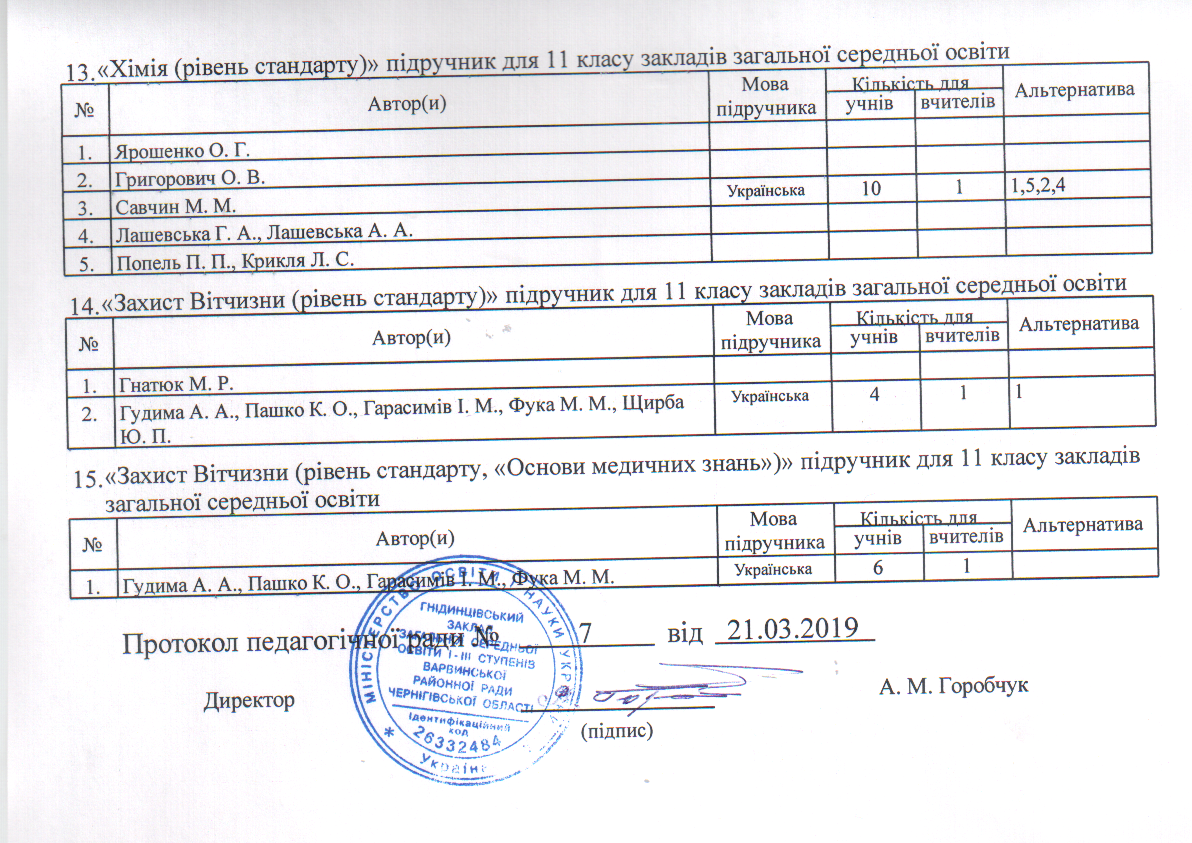 №Автор(и)МовапідручникаКількість дляКількість дляАльтернатива№Автор(и)МовапідручникаучніввчителівАльтернатива1.Авраменко О. М.2.Глазова О. П.3.Голуб Н.Б., Горошкіна О.М., Новосьолова В.І.4.Заболотний О. В., Заболотний В. В.Українська1011,2,3№Автор(и)Мова підручникаКількість дляКількість дляАльтернатива№Автор(и)Мова підручникаучніввчителівАльтернатива1.Слоньовська О.В., Мафтин Н. В., Вівчарик Н. М.2.Авраменко О. М.Українська1014,5,3,13.Фасоля А. М., Яценко Т. О., Уліщенко В. В., Тименко В. М.,Бійчук Г. Л.4.Коваленко Л. Т., Бернадська Н. І.5.Борзенко О. І., Лобусова О. В.№Автор(и)Мова підручникаКількість дляКількість дляАльтернатива№Автор(и)Мова підручникаучніввчителівАльтернатива1.Ковбасенко Ю. І.Українська1016,3,4,2,72.Ісаєва О. О., Клименко Ж. В., Мельник А. О.3.Ніколенко О.М., Ковальова Л. Л., Юлдашева Л. П., Лебедь Д. О., Орлова О. В., Ніколенко К. С.4.Паращич В.В., Фефілова Г.Є., Коновалова М.В.5.Міляновська Н. Р.6.Волощук Є. В.7.Кадоб’янська Н. М., Удовиченко Л. М.№Автор(и)МовапідручникаКількість дляКількість дляАльтернатива№Автор(и)МовапідручникаучніввчителівАльтернатива1.Щупак І. Я.2.Полянський П. Б.3.Гісем О. В., Мартинюк О. О.4.Ладиченко Т. В.Українська1012,1,3№Автор(и)Мова підручникаКількість дляКількість дляАльтернатива№Автор(и)Мова підручникаучніввчителівАльтернатива1.Мудрий М. М., Аркуша О. Г.Українська101№Автор(и)Мова підручникаКількість дляКількість дляАльтернатива№Автор(и)Мова підручникаучніввчителівАльтернатива1.Нерсисян М. А., Піроженко А. О.2.Буренко В. М.3.Карпюк О. Д.Українська1012,1№Автор(и)Мова підручникаКількість дляКількість дляАльтернатива№Автор(и)Мова підручникаучніввчителівАльтернатива1.Мерзляк А. Г., Номіровський Д. А., Полонський В. Б., Якір М. С.Українська1012,3,42.Нелін Є. П., Долгова О. Є.3.Бевз Г. П., Бевз В. Г.4.Істер О. С.№Автор(и)МовапідручникаКількість дляКількість дляАльтернатива№Автор(и)МовапідручникаучніввчителівАльтернатива1.Андерсон О. А., Вихренко М. А. Чернінський А. О., Міюс С. М.2.Задорожний К. М.3.Соболь В. І.Українська1015,4,1,24.Шаламов Р. В., Каліберда М. С., Носов Г. А.5.Остапченко Л.І., Балан П.Г., Компанець Т.А., Рушковський С. Р.№Автор(и)МовапідручникаКількість дляКількість дляАльтернатива№Автор(и)МовапідручникаучніввчителівАльтернатива1.Гільберг Т. Г., Савчук І. Г., Совенко В. В.Українська1015,3,2,42.Довгань Г. Д., Стадник О. Г.3.Кобернік С. Г., Коваленко Р. Р.4.Безуглий В. В., Лисичарова Г. О.5.Пестушко В. Ю., Уварова Г. Ш., Довгань А. І.№Автор(и)Мова підручникаКількість дляКількість дляАльтернатива№Автор(и)Мова підручникаучніввчителівАльтернатива1.Бар’яхтар В. Г., Довгий С. О., Божинова Ф. Я., Кірюхіна О. О., за редакцією Бар’яхтара В. Г., Довгого С. О.Українська101№Автор(и)Мова підручникаКількість дляКількість дляАльтернатива№Автор(и)Мова підручникаучніввчителівАльтернатива1.Сиротюк В. Д., Мирошніченко Ю. Б.2.Пришляк М. П.Українська1011